    University of Science & Technology, Bannu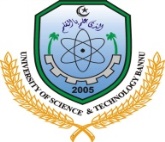        OFFICE OF THE STORE OFFICER/SECRETARY CENTRAL PURCHASE COMMITTEE       Administration Block Main Campus Bannu Township Khyber Pakhtunkhwa     Ph # 0928–633236,     Fax # 0928-633821,     http//www.ustb.edu.pkQuotation Ref.No.74						                                Dated: 21/06/2021Quotation Required for Split Air Conditioner 1.5 ton for Research Lab Botany Department UST-BannuTerms & Conditions:Sealed Quotation must reach to the office of undersigned on or before 28/06/2021 in hard through registered post/courier services or personally through firm representative.NTN/Tax registration certificate must be attached with the quotation.Quotation will be valid for 30 days.Quotation Ref No. must be noted on the company/firm Quotation.Quotation up to Rs.100000/= inclusive of all taxes will be entertained only as per KPPRA rule 10(b)(i).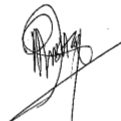 Secretary Purchase CommitteeS#Items NameQty (No’s)Unit Priceinclusive of all taxesTotal Priceinclusive of all taxes1Laserjet Printer, Hp Laser Jet M26A01-No2Western Digital Passport USB4TB01-No